РОССИЙСКАЯ ФЕДЕРАЦИЯАДМИНИСТРАЦИЯМУНИЦИПАЛЬНОГО ОБРАЗОВАНИЯ«ЗЕЛЕНОГРАДСКИЙ ГОРОДСКОЙ ОКРУГ»КАЛИНИНГРАДСКОЙ ОБЛАСТИПОСТАНОВЛЕНИЕот  «     »  декабря   2020 г.  № г. ЗеленоградскО  порядке  выдачи разрешения на осуществление земляных работ (ордер на раскопки) и организации мероприятий контроля осуществления земляных работ на территории МО «Зеленоградский городской округ»   Руководствуясь Федеральными законами № 131-ФЗ от 06.10.2003 г. «Об общих принципах организации местного самоуправления в Российской Федерации», № 210-ФЗ от 27.07.2010 г. «Об организации предоставления государственных и муниципальных услуг», № 190-ФЗ     от 29.12.2004 г. «Градостроительный кодекс Российской Федерации», Постановлением Правительства Российской Федерации № 403                          от 30.04.2014 г. «Об исчерпывающем перечне процедур в сфере жилищного строительства», законом Калининградской области № 321             от 16.02.2009 г. «О градостроительной деятельности на территории Калининградской области», решением окружного Совета депутатов муниципального образования «Зеленоградский городской округ» от                   19 октября 2020 г. № 29 «Об утверждении Правил благоустройства территории муниципального образования «Зеленоградский городской округ» Калининградской области», администрация п о с т а н о в л я е т:1. 	Утвердить порядок выдачи разрешения на осуществление земляных работ (ордер на раскопки) и организации мероприятий контроля осуществления земляных работ на территории МО «Зеленоградский городской округ», согласно приложению.2. 	Постановление № 2736 от 26.11.2018 «О порядке предоставления разрешения на осуществление земляных работ на территории МО «Зеленоградский городской округ» считать утратившим силу.3. 	Управлению делами администрации (Н.В.Бачарина) обеспечить размещение настоящего постановления на официальном сайте муниципального образования «Зеленоградский городской округ».3. Комитету по строительству, жилищно-коммунальному хозяйству и благоустройству (Л.В.Пахоменко) обеспечить опубликование настоящего постановления  в общественно-политической газете «Волна».4. Контроль за исполнением настоящего постановления возложить               на заместителя главы администрации  Г.П. Попшоя.Глава администрации муниципального образования«Зеленоградский городской округ»                                                 С.А. КошевойПриложение к постановлениюадминистрации МО «Зеленоградский городской округ»                                                                                                                      от «  ___ »  декабря  2020 г.  № ______ПОРЯДОК 	выдачи разрешения на осуществление земляных работ (ордер на раскопки) и организации мероприятий контроля осуществления земляных работ на территории МО «Зеленоградский городской округ» Общие положения1.1. Порядок выдачи разрешения на осуществление земляных работ и организации мероприятий контроля осуществления земляных работ на территории муниципального образования, связанных со строительством, реконструкцией, капитальным ремонтом сетей и объектов инженерного обеспечения, дорог, проведением благоустройства на территории муниципального образования, разработан на основании действующих нормативных правовых актов, определяющих требования к функционированию городского хозяйства, строительному производству и проектированию. 1.2. Осуществление земляных работ на территории муниципального образования, связанных со строительством, реконструкцией, капитальным ремонтом сетей и объектов инженерного обеспечения, дорог, проведением благоустройства и озеленения территории, бурением скважин, рытьем шурфов, установкой рекламных конструкций, устройством стационарных ограждений, установкой МАФ и элементов внешнего благоустройства (прочно связанных с землей фундаментом), выполнением иных работ, связанных со вскрытием дорожных покрытий и разрытием грунта, не требующих получения разрешения на строительство, осуществляется после получения разрешения на использование земельного участка и (или) земель в  случаях, установленных ст. 39.33-39.36 Земельного кодекса Российской Федерации и постановлением  Правительства Российской Федерации от 03.12.2014 № 1300 «Об утверждении перечня видов объектов, размещение которых может осуществляться на землях или земельных участках, находящихся в государственной или муниципальной собственности, без предоставления земельных участков и установления сервитутов», и разрешения на осуществление земляных работ (ордера на раскопки) по форме, установленной администрацией Зеленоградского городского округа, выданного органом, уполномоченным администрацией Зеленоградского городского округа - Комитет строительства, жилищно-коммунального хозяйства и благоустройства администрации муниципального образования «Зеленоградский городской округ» (далее – уполномоченный орган).  1.3. Осуществление земляных работ на территории муниципального образования «Зеленоградский городской округ» осуществляется на основании разрешения на осуществление земляных работ (ордер на раскопки) (далее – разрешение). Выдача разрешений осуществляется комитетом строительства, жилищно-коммунального хозяйства и благоустройства администрации муниципального образования «Зеленоградский городской округ» (далее – уполномоченный орган). Земляные работы запрещается производить без разрешения.1.4. Разрешение выдается юридическим лицам, индивидуальным предпринимателям и физическим лицам (далее - производители работ), выполняющим работы, на весь период выполнения работ. После завершения работ с временным нарушением благоустройства организация, осуществляющая земляные работы (юридические лица  и/или физические лица) обязана в пределах срока действия разрешения выполнить полное восстановление благоустройства территории в соответствии с условиями эксплуатирующей организации, в том числе нарушенное благоустройство в местах размещения (движения) строительной техники, складирования строительных материалов и обратного грунта, если проектом не предусмотрено поэтапное его восстановление после каждого этапа работ.Разрешение действительно только на вид работ, участок, срок, которые указаны в соответствующем разрешении.Разрешение выдается на срок осуществления земляных работ, но не более 3 месяцев (с возможностью последующей пролонгации).1.5. В настоящем Порядке используются следующие основные термины и определения:	а) земляные работы - производство работ, связанных со вскрытием грунта на глубину более 30 сантиметров (за исключением пахотных работ), с разрытием грунта и вскрытием дорожных покрытий при проведении инженерных изысканий, шурфовке подземных коммуникаций, строительстве, реконструкции и ремонте инженерных коммуникаций, строительстве и демонтаже объектов, не требующих получения разрешения на строительство, установке рекламных конструкций на земельных участках, посадке зеленых насаждений, устройстве проездов, специальных открытых площадок, предназначенных для временного хранения автомобилей, ограждений, укладке тротуарной плитки и иных подобных видов работ, влекущих нарушение рельефа местности и существующего благоустройства, берегоукрепительные работы, в том числе укрепление дамб;б) разрешение на осуществление земляных работ (ордер на раскопки) - документ, выдаваемый администрацией муниципального образования «Зеленоградский городской округ» на право осуществления  земляных работ;в) разрешение на осуществление аварийно-восстановительных работ - документ, выдаваемый администрацией муниципального образования «Зеленоградский городской округ»  на право осуществления земляных работ при ликвидации аварийных ситуаций, влекущих за собой значительные перебои, полную остановку или снижение надежности ресурсоснабжения (водоснабжения, водоотведения, теплоснабжения, газоснабжения, электроснабжения, связи) города, квартала, жилого дома, другого жизненно важного объекта в результате непредвиденных, неожиданных нарушений в работе инженерных коммуникаций и сооружений;г) заказчик работ – физическое или юридическое лицо, осуществляющее на основании договора с производителем работ финансирование производства работ и технический надзор за их выполнением; д) организация, осуществляющая земляные работы – индивидуальный предприниматель или юридическое лицо имеющее свидетельство о допуске к определенному виду или видам работ, которые оказывают влияние на безопасность объектов капитального строительства; е) восстановление благоустройства – восстановление всех элементов благоустройства: проезжей части, тротуаров, бордюров, газонов, зеленых насаждений, ограждений, малых архитектурных форм. ж) инженерные коммуникации - наземные, надземные и подземные коммуникации, включающие в себя сети, трассы водо-, тепло-, газо- и электроснабжения, канализации, ливневой канализации, водостоков и водоприемников, а также другие коммуникации и связанные с ними наземные, надземные и подземные объекты (сооружения) и элементы (ограждения, защитные кожухи, опоры трубопроводов, крышки люков колодцев и оголовков, дождеприемных и вентиляционных решеток, различного вспомогательного оборудования и агрегатов, уличные водоразборные колонки). з) усовершенствованное дорожное покрытие – асфальт, брусчатка, тротуарная плитка, бетонное покрытие.2. Виды работ, на проведение которых требуется
получение разрешения.2.1. Разрешение выдается в случае если проведение земляных работ необходимо в связи с осуществлением работ, связанных:а) с бурением скважин для выполнения инженерно-геологических изысканий;б) со строительством, реконструкцией, ремонтом подземных и надземных инженерных коммуникаций, сооружений, установкой и ремонтом опор освещения;в) со строительством и реконструкцией автомобильных дорог, тротуаров, подземных и наземных пешеходных переходов; г) с установкой (монтажом) и демонтажем отдельно стоящих рекламных конструкций и отдельно стоящих знаково-информационных систем;д) с выемкой (разработкой) грунта для устройства крылец и входов в цокольные и подвальные нежилые помещения;е) с установкой ограждений (заборов), а также оборудованием мест для безопасного прохода пешеходов вдоль ограждений строительных площадок, вертикальной планировкой (срезкой, насыпью грунта), устройством временных подъездных путей, разбором бордюров проезжих частей автомобильных дорог;ж) с проведением благоустройства городских улиц, площадей, дворовых пространств многоквартирных домов (устройство пешеходных ограждений, устройство парковок, детских площадок, площадок с усовершенствованным покрытием, пешеходных дорожек, газонов) и озеленения территорий; з) берегоукрепительные работы, в том числе укрепление дамб.2.2. Если проектом предусмотрена прокладка к строящемуся объекту нескольких инженерных коммуникаций, то разрешение выдается на раздельную прокладку коммуникаций. 2.3. При строительстве, ремонте и реконструкции инженерных коммуникаций протяженностью более 100 метров разрешение может выдаваться на отдельные участки (в соответствии с проектом производства работ). 2.4. Сроки производства работ могут корректироваться в связи с проведением на территории городского округа массовых мероприятий (День города, международные выставки, спортивные соревнования и т.п.).3.Уполномоченный орган, осуществляющий выдачу и закрытие разрешения на осуществление земляных работ.3.1. Уполномоченный орган: а) выдает разрешение и осуществляет закрытие разрешения на осуществление земляных работ (ордер на раскопки);б) устанавливает сроки осуществления земляных работ и восстановления нарушенного благоустройства в соответствии с представленным заявителем графиком осуществления земляных работ;в) осуществляет приемку восстановленного благоустройства по окончанию осуществления земляных работ;г) осуществляет контроль соблюдения требований разрешения.д) осуществляет отказ в выдаче, продлении и закрытии разрешения.3.2. Оформление и выдача разрешений осуществляется уполномоченным органом бесплатно. 4. Перечень документов, предоставляемых заявителем для получения разрешения на осуществление земляных работ и требования к ним.4.1. Перечень документов, необходимых для получения разрешения:а) заявление по форме согласно приложению 1;б) график осуществления земляных работ с указанием лиц, отвечающих за осуществление работ, с подробной характеристикой планирующихся работ с указанием сроков производства работ, гарантией обеспечения техникой для вывоза лишнего грунта, наличия всех необходимых материалов, переходных мостиков, оградительных щитов, предупредительных знаков, устройства освещения;в) копия документа, удостоверяющего личность заявителя (заявителей), являющегося физическим лицом, либо личность представителя физического или юридического лица, а также доверенность, подтверждающая полномочия представителя;г) правоустанавливающие документы на земельный участок, на котором предполагается осуществление земляных работ, включая соглашение об установлении сервитута (если оно заключалось);д) разрешение на использование земель или земельного участка, находящихся в государственной или муниципальной собственности, без предоставления земельных участков и установления сервитута в случае, если соответствующий земельный участок не был предоставлен заявителю и отсутствует соглашение об установлении сервитута;е) договор на восстановление благоустройства со специализированной организацией, с обязательством в течение двух лет устранять просадки грунта, твердого покрытия и связанных с ним элементов благоустройства произошедших по вине производителя работ в результате несоблюдения правил осуществления работ или применения материалов, не соответствующих строительным нормам и правилам;ж) оригинал ситуационного (геодезического) плана М 1:500 места осуществления работ согласованного в установленном порядке с владельцами инженерных сооружений и коммуникаций, расположенных в зоне производства земляных работ, согласно приложению 3 с нанесением:  инженерных коммуникаций (при прокладки, докладки инженерных коммуникаций, бурения скважин, рытья шурфов), объектов малых архитектурных форм (при строительстве или установки объектов малых архитектурных форм),  объектов внешнего благоустройства (при установки объектов внешнего благоустройства), места установки рекламной конструкции (при установки рекламных конструкций), места капитального ограждения (при установки капитального ограждения);з) технические условия на подключение инженерных сетей (по объектам прокладки и переустройства инженерных коммуникаций к существующим зданиям, сооружениям), выданные уполномоченной на выдачу технических условий организацией на территории города Зеленоградск и в границах сельских поселений муниципального образования;и) разрешение на строительство или уведомление о планируемых строительстве или реконструкции объекта индивидуального жилищного строительства или садового дома (в случаях, если такие имеются); к)  проектная документация, согласованная в установленном порядке (в случаях, если такая имеется); л) согласование с правообладателями земельных участков, на территории которых будут осуществляться земляные работы (в случае, если такие имеются);м) согласование с жилищными организациями либо лицами, осуществляющими управление многоквартирными домами (в случае, если производство работ осуществляется на территориях, входящих в состав общего имущества жилых домов, внутридомовых и прилегающих к дому территориях);н) проект (схема) организации дорожного движения на период введения временных ограничений или прекращения движения транспортных средств при работах, связанных с нарушением безопасности движения транспорта и пешеходов, изменением существующей организации движения транспорта и пешеходов.4.2. Документы, предоставляемые заявителем, должны соответствовать следующим требованиям:а) фамилия, имя и отчество (при наличии) заявителя, его адрес места жительства (для физических лиц), телефон (если есть) написаны полностью;б) в документах нет подчисток, приписок, зачеркнутых слов и иных неоговоренных исправлений; в) документы не исполнены карандашом; г) документы не имеют серьезных повреждений, наличие которых допускает многозначность истолкования содержания.4.3. Документы, необходимые для получения разрешения на осуществление земляных работ предоставляются в подлиннике. 5. Выдача разрешения на осуществление земляных работ.5.1. Разрешение оформляется на заказчика или представителя заказчика работ при наличии оформленной в установленном законом порядке доверенности от заказчика работ. 5.2. Разрешение выдается уполномоченным органом в течение 20 календарных дней со дня предоставления полного пакета документов. Согласование проектной документации (ситуационный план) предприятиями и организациями, в ведении которых находятся инженерные коммуникации города, действительно в течение 3 лет с даты согласования, кроме согласования, которым предусмотрены сроки его действия.5.3.  При любых изменениях, связанных со сменой организационно-правовой формы, формы собственности лица, получившего разрешение или при передаче объекта другому лицу разрешение подлежит переоформлению в уполномоченном органе в течение 3 рабочих дней от даты соответствующих изменений или передачи объекта другому лицу. Разрешение переоформляется лицом, у которого произошли указанные изменения, а в случае передачи объекта разрешение переоформляется лицом, которому передан объект.5.4. Организация, осуществляющая земляные работы представляет исполнительную съемку выполненных работ в уполномоченное структурное подразделение администрации Зеленоградского городского округа до обратной засыпки траншей (котлованов) и по окончании:- строительства инженерных коммуникаций;- установки рекламной конструкции;- установки капитального ограждения;- реконструкции (капитального ремонта) сетей и объектов инженерного обеспечения, перекладки инженерных коммуникаций (ремонт, перекладка инженерных коммуникаций);-  реконструкции, строительства, капитального ремонта дорог, тротуаров;- работ по благоустройству, озеленению территорий, размещению (организации) парковок автомобилей в полосе отвода автомобильных дорог.5.5. Разрешение выдается уполномоченным органом на бумажном носителе по месту подачи заявления на получение разрешения.5.6. В случае изменения проектных решений оформляется новое разрешение в том же порядке, что и первоначальное разрешение.5.7. организация, осуществляющая работы до начала работ на земельных участках, предоставленных для строительства, реконструкции и капитального ремонта объектов капитального строительства, которые осуществляются на основании разрешения на строительство, обязан:-  установить ограждение вокруг строительных площадок, других выделенных площадок и опасных зон работ за их пределами по всему периметру в соответствии с требованиями нормативных документов, а также габаритные указатели, дорожные знаки, направляющие и сигнальные устройства по согласованию с органами ГИБДД УМВД России по Калининградской области/зеленоградского района и содержать их в исправном состоянии. Обеспечить проезд для спецмашин, личного транспорта и проход для пешеходов;-  на въезде на строительную площадку установить информационные щиты с указанием наименования объекта, названия застройщика (технического заказчика), исполнителя работ (подрядчика, генподрядчика), фамилий, должностей и номеров телефонов ответственного производителя работ на объекте и представителя органа, осуществляющего строительный надзор (в случаях, когда надзор осуществляется), сроков начала и окончания работ, схемы объекта.Наименование и номер телефона исполнителя работ нанести также на щиты инвентарных ограждений мест работ вне стройплощадки, мобильные здания и сооружения, крупногабаритные элементы оснастки, кабельные барабаны;-  на въезде на строительную площадку установить стенд пожарной защиты с указанием строящихся, сносимых и вспомогательных зданий и сооружений, въездов, подъездов, схем движения транспорта, местонахождения водоисточников, средств пожаротушения;-  оборудовать строительную площадку устройствами или бункерами для сбора мусора, в том числе для раздельного сбора мусора, а также пунктами очистки или мойки колес транспортных средств на выездах;-  оборудовать осветительными установками места работ, а также временные проезды и проходы;- оборудовать временные подъездные пути из твердого покрытия к строительной площадке;- установить биотуалет на территории строительной площадки и обеспечивать его обслуживание;-  обеспечить отвод поверхностных и подземных вод с помощью временных или постоянных устройств, не нарушая при этом сохранность существующих сооружений;-  при отводе подземных и поверхностных вод исключить образование оползней, размыв грунта и заболачивание местности.5.8. Организация, осуществляющая земляные работы до начала земляных работ, которые осуществляются на основании разрешения на осуществление земляных работ (ордера на раскопки), обязана:-  при осуществлении работ, связанных с устройством временных выемок и других препятствий на территории существующей застройки, обеспечить проезд автотранспорта и проход к домам путем устройства мостов, пешеходных мостиков с поручнями, трапов по согласованию с владельцем территории. После окончания работ указанные устройства вывезти с территории;- установить ограждение мест разрытий на время приостановки производства работ, перерыва, по окончании рабочего дня;-  обеспечить установку дорожных знаков и (или) указателей в соответствии с действующими стандартами;-  при отсутствии возможности сохранить геодезический пункт организации, выполняющие работы в охранных зонах геодезических пунктов, обязаны до начала осуществления работ обратиться с письменным обращением в Управление Федеральной службы государственной регистрации, кадастра и картографии по Калининградской области за разрешением переноса геодезического пункта;-  установить информационный щит (стенд) с указанием наименования организации, осуществляющей земляные работы, номеров телефонов, фамилий ответственных за работу лиц, сроков начала и окончания работ.5.9. В ходе осуществления земляных работ организация, осуществляющая земляные работы обязана:- производить уборку обратного грунта (строительных материалов) с тротуара в течение двух рабочих дней с начала работ при условии обеспечения безопасности движения пешеходов, не допускать устройство отвалов обратного грунта на проезжей части;- складировать обратный грунт (строительные материалы) на тротуарах и зеленых зонах с использованием подстилочного материала, предотвращающего загрязнение усовершенствованного покрытия улично-дорожной сети и зеленых зон;- складировать строительные материалы и оборудование в пределах стройплощадки и (или) в местах, предусмотренных проектной документацией, своевременно вывозить лишний грунт и мусор;-  не допускать выезд со строительных площадок, линейных объектов загрязненных машин и механизмов;-  обеспечить сохранность существующих ограждений, технических средств организации дорожного движения (ТСОДД);- обеспечить за свой счет вывоз материалов, демонтированных при осуществлении земляных работ, пригодных для дальнейшего использования (бетонной плитки, брусчатки, плодородного грунта, бортового камня (природного, бетонного), асфальтобетонной крошки) в места, указанные эксплуатирующей организацией, определенные администрацией Зеленоградского городского округа;-  обеспечить безопасность работ для окружающей среды, в том числе:а) обеспечить уборку стройплощадки и временных подъездных путей и вывоз мусора, вывоз снега осуществлять в места, установленные администрацией Зеленоградского городского округа;б) выполнять производство работ в охранных заповедных и санитарных зонах в соответствии со специальными правилами; в) не допускать выпуск воды со строительной площадки без защиты от размыва поверхности;г) при буровых работах принимать меры по предотвращению излива подземных вод.д) восстановить нарушенное дорожное покрытие в случае повреждения существующих дорог, в том числе внутриквартальных, дорог, используемых в качестве подъездов к объектам;-  покрытие, поврежденное в ходе проведения земляных работ, должно быть восстановлено организацией, осуществляющей земляные работы  независимо от типа покрытия в срок, указанный в разрешении при строительстве, ремонте, реконструкции инженерных коммуникаций и иных объектов, в соответствии с условиями согласования (до начала проведения земляных работ);- восстановить нарушенное благоустройство после завершения земляных работ, прокладки, переустройства инженерных сетей и коммуникаций;-  принять меры по своевременной ликвидации провала или иной деформации дорожного покрытия, вызванных земельными работами;- в случае обнаружения останков при осуществлении земляных работ уведомить об этом заказчика. Заказчик в обязательном порядке должен поставить в известность уполномоченный орган администрации округа о факте обнаружения останков;-  сдать разрешение в уполномоченный орган, выдавший разрешение, после окончания срока действия разрешения.5.10. При осуществлении земляных работ запрещается:- осуществлять перенос существующих подземных сетей и сооружений, не предусмотренных утвержденным проектом, без согласования с заинтересованной организацией и уполномоченным органом администрации округа;- разбирать ограждения, подпорные стенки без согласования с их собственниками (владельцами);-  засорять грунтом или мусором прилегающие к раскопкам улицы, тротуары и дворовые территории;- оставлять вскрытые электрокабели без защиты от механических повреждений и без принятия мер по обеспечению безопасности;- откачивать воду на проезжую часть, тротуары, в ливнеприемники и на газоны;- складировать материалы на газоне, зеленой зоне (дернине);- осуществлять земляные работы с нарушением условий разрешения;- осуществлять земляные работы по окончании срока действия разрешения;-  осуществлять выгрузку строительного мусора, в том числе грунта, в местах, не отведенных для этих целей;- осуществлять работы по установке временного ограждения стройплощадки и разработке котлована без наличия разрешения на строительство;-  выносить грязь со строительных площадок, линейных объектов на улично-дорожную сеть городского округа;- организациям, выполняющим дорожные работы, - осуществлять укладку покрытия, грунта и других материалов на коверы, крышки колодцев и камер;-   осуществлять обратную засыпку обратного грунта при осуществлении работ на проезжей части и тротуарах.5.11. При осуществлении земляных работ должна быть обеспечена возможность въезда (выезда) на дворовые территории, входа (выхода) в здания и жилые дома.5.12. При строительстве (реконструкции, капитальном ремонте) подземных коммуникаций осуществление земляных работ должно выполняться по участкам, последовательно и согласно утвержденному графику осуществления работ.5.13. Работы на каждом последующем участке разрешаются после завершения всех видов работ на предыдущем участке, включая восстановление дорожных покрытий, благоустройство территории.5.14. Засыпка раскопок на дорогах и тротуарах с усовершенствованными покрытиями капитального типа (асфальтобетонным, цементно-бетонным, брусчатыми мостовыми и другими типами покрытия) должна осуществляться песком средней крупности с поливкой водой. Далее восстановление дорожной одежды производится в соответствии с условиями согласования. 5.15. Восстановление газонов (зеленых зон) после строительства, реконструкции и ремонта сетей инженерно-технического обеспечения и иных работ выполняется в следующем порядке: обратная засыпка, горизонтальная планировка участка осуществления работ, отсыпка растительным грунтом и посев травы.5.16. Восстановление раскопок должно вестись с соблюдением требований технической и нормативной документации. Восстановление раскопок на улично-дорожной сети должно осуществляться с привлечением специализированной дорожной организации. 5.17. Засыпка раскопок на дорогах и тротуарах с усовершенствованными покрытиями капитального типа (асфальтобетонным, цементно-бетонным, брусчатыми мостовыми и другими типами покрытия) должна осуществляться в летних условиях песком средней крупности с поливкой водой, в зимнее время - талым песком с послойным уплотнением на всю глубину и далее согласно дорожной одежде в соответствии с технологической картой производства работ, входящей в состав проекта осуществления работ.5.18. Засыпка раскопок песчаным грунтом должна вестись с соблюдением следующих условий:- слой одновременной засыпки не должен превышать 20 см, должен быть выровнен и уплотнен с помощью специально подобранного оборудования, рекомендованного проектом производства работ;- после раскопок грунтовых покрытий восстанавливается существующий ранее растительный грунт.5.19. Организация, осуществляющая земляные работы несет ответственность за состояние траншей, котлованов, а также за просадку и провалы, образовавшиеся на восстановленных дорожных покрытиях, тротуарах, зеленых зонах в течение 2 лет с даты закрытия  разрешения.В случае если восстановление места раскопки осуществлялось на объекте,  на который распространяются гарантийные обязательства в рамках выполнения работ по капитальному ремонту, реконструкции, строительству объекта, организация, осуществляющая земляные работы несет ответственность за просадку и провалы, образовавшиеся на восстановленных дорожных покрытиях, тротуарах, зеленых зонах до окончания гарантийных обязательств, но не менее 2 лет с даты закрытия разрешения.При обнаружении на месте раскопок в сроки, указанные в п. 5.19 настоящих Правил, провалов, просадок и (или) разрушения асфальтобетонного, плиточного и (или) брусчатого покрытия лица, осуществлявшие раскопки, обязаны исправить дефекты своими силами и за свой счет.5.20. Для восстановления дорожных покрытий устанавливаются следующие сроки:а) на главных магистралях, в скверах, парках, местах интенсивного движения транспорта и пешеходов (после засыпки траншеи строительной организацией) - в течение суток;б) в остальных случаях - в течение трех суток после засыпки траншеи.Ответственность за соответствие вида работ, указанного в заявке и  схеме осуществления работ, фактически проводимым земляным работам несет руководитель организации, подписавший заявку.5.21. Запрещается осуществлять плановые работы под видом аварийных работ.5.22. В осенне-зимний период (при остановке асфальтобетонного завода) организация, осуществляющая земляные работы обязана:а) восстановить нарушенное благоустройство по временной схеме:- асфальтобетонное покрытие проезжей части, тротуара, автостоянки – плиткой бетонной;    - зеленую зону, грунт - обратной засыпкой с планировкой;б) восстановить нарушенное благоустройство согласно графику производства работ после начала работы асфальтобетонного завода.5.23. В случае обнаружения при осуществлении земляных работ не указанных в проекте коммуникаций, подземных сооружений или обозначающих их знаков необходимо:- приостановить работы;- вызвать на место работ представителей заказчика, проектной организации и организации, эксплуатирующей обнаруженные коммуникации;- принять меры по предохранению обнаруженных подземных устройств от повреждения, а в зимних условиях - и от промерзания;- составить акт о приостановке земляных работ, в котором определить и указать сроки принятия и выполнения решений.	5.24.  Уполномоченный орган, выдавший разрешение на улично-дорожной сети, - эксплуатирующая организация, имеет право:а) проверять ход выполнения земляных работ, работ по восстановлению нарушенного благоустройства и озеленения на объекте, указанном в разрешении;б) выдавать обязательные для исполнения извещения об устранении выявленных в ходе проверок нарушений порядка и о приостановлении земляных работ до получения разрешения. 5.25. Контроль за соблюдением технологии производства земляных, строительных и ремонтных работ осуществляют представители заказчика, уполномоченные контролирующие и надзорные органы, в случае проведения работ на улично-дорожной  сети − эксплуатирующая организация.5.26. Контроль за выполнением условий согласования проектной документации осуществляет организация, выдавшая условия. 5.27. Заказчик земляных и ремонтных работ обязан осуществлять контроль восстановления благоустройства после осуществления земляных работ и сдачи разрешения подрядной организацией, указанной в разрешении. В случае отказа от восстановления благоустройства после проведения земляных работ подрядной организацией заказчик обязан принять меры по восстановлению нарушенного благоустройства и устранению замечаний.5.28. Организация, осуществляющая земляные работы должна обеспечивать доступ на территорию стройплощадки и возводимого объекта представителям застройщика (заказчика), органам государственного контроля (надзора), органам муниципального контроля, авторского надзора и представителям администрации Зеленоградского городского округа, представлять им необходимую документацию.5.29. Организация мероприятий по контролю осуществления земляных работ осуществляется в соответствии c настоящим Порядком. 5.30. Основания для отказа в выдаче разрешения:а) отсутствие документов, обязанность по предоставлению которых возложена на заявителя;б) несоответствие проектной и рабочей документации требованиям, установленным законодательством Российской Федерации;в) наличие в заявлении и прилагаемых к заявлению документах неоговоренных исправлений, серьезных повреждений, не позволяющих однозначно истолковать их содержание, подчисток либо приписок, зачеркнутых слов, записей, выполненных карандашом;г) отсутствие в заявлении сведений о заявителе, подписи заявителя;д) отсутствие в заявлении сведений о подрядчике и субподрядчике (в случае, если работы проводятся на субподрядной основе), подписи руководителя подрядной (субподрядной организации);е) отсутствие в заявлении сведений об ответственном лице за осуществление работ (фамилия, имя, отчество, подпись, телефон);ё) нарушение заявителем или подрядчиком условий проведения земляных работ, указанных в ранее выданном им разрешении, и непринятие им мер по устранению допущенных нарушений.5.31. Решение об отказе в выдаче разрешения может быть обжаловано заявителем в судебном порядке.6. Порядок выдачи разрешения при выполнении ремонтно-восстановительных (аварийных) работ.6.1. В аварийных случаях, требующих безотлагательного производства работ, разрешается приступить к аварийным раскопкам без разрешения с последующим его оформлением в течение 24 часов с момента возникновения аварии на инженерных сетях и сооружениях.6.2. Оформление разрешения на аварийные работы осуществляется в течение одного рабочего дня с момента поступления заявки (заявления) на оформление разрешения.6.3. Осуществление аварийных работ возглавляет ответственное лицо организации, осуществляющей эти работы, которое обязано иметь при себе документ, подтверждающий его полномочия, и разрешение на осуществление земляных работ (ордер на раскопки).6.4. В аварийных случаях одновременно с направлением аварийной бригады организации, эксплуатирующие инженерные сети и сооружения поврежденных коммуникаций, обязаны:6.4.1 сообщить телефонограммой о характере и месте аварии дежурному единой дежурно-диспетчерской службы администрации Зеленоградского городского округа, а также организациям, имеющим смежные с местом аварии подземные сети;6.4.2 при вскрытии проезжей части, тротуара дополнительно сообщить о проведении работ в органы ГИБДД УМВД России по Калининградской области/Зеленоградского района, соответствующее структурное подразделение администрации Зеленоградского городского округа, эксплуатирующую организацию.6.4.3 обратиться за оформлением разрешения в течение 24 часов с момента возникновения аварии на инженерных сетях и сооружениях.6.5. Разрешение для аварийного ремонта инженерных сетей и сооружений оформляется на основании заявки на оформление разрешения с приложением схемы осуществления работ, утвержденной руководителем организации, указанием места аварии. При вскрытии проезжей части, тротуара необходимо согласование с организацией, уполномоченной на проведение дорожного строительства и ремонта, уполномоченным структурным подразделением администрации Зеленоградского городского округа.6.6. Разрешение для аварийных раскопок выдается со сроком действия 10 рабочих дней.7. Продление, приостановление и аннулирование разрешения.7.1. Срок действия разрешения продлевается в случае, если лицом, осуществляющим работы, не позднее, чем за 5 рабочих дней до окончания срока действия разрешения, в уполномоченный орган будет направлено письменное заявление, в котором указываются объективные причины невозможности окончания работ в срок, указанный в разрешении.7.2. К заявлению о продлении срока действия разрешения прикладывается следующие документы:а) оригинал разрешения;б) письменное заявление, в котором указываются объективные причины не возможности окончания работ в срок, указанный в разрешении;в) новый график осуществления работ, согласованный с заказчиком.7.3. Решение о продлении или отказе от продления принимается в течение 5 рабочих дней со дня получения заявления.7.4. Приостановление действия разрешения производится в случаях:а) систематического невыполнения заказчиком или подрядной организацией предписаний по устранению выявленных нарушений;б) если состояние строительного объекта представляет угрозу безопасности жизни или здоровья людей и движению транспорта;в) нарушение условий разрешения.7.5. Уполномоченный орган принимает решение об аннулировании разрешения  в случае, если:а) выполняются работы с отступлением от требований рабочей и проектной документации;б) не осуществляются земляные работы в течение срока, установленного в разрешении.Решение об аннулировании разрешения  принимается на основании акта осмотра места проведения земляных работ, путем внесения соответствующей надписи в разрешение.  Также разрешение может быть аннулировано на основании заявления лица, осуществляющим работы, если работы не были начаты по определенным обстоятельствам. 8. Закрытие разрешения.8.1. После выполнения всех работ, предусмотренных рабочей, проектной документацией и проектом осуществления работ, включая восстановление элементов нарушенного благоустройства, и представления документов, указанных в п. 8.2, разрешение на осуществление земляных работ закрывается уполномоченным органом в течение 7 рабочих дней.8.2. Основанием для закрытия разрешения является извещение уполномоченного органа о восстановлении нарушенного благоустройства территории, указанной в разрешении, с подписью специалиста уполномоченного органа, ответственного за выдачу разрешения, на оригинале выданного разрешения о принятии благоустройства (отметка о приемке объекта работ и благоустройства).8.3. При осуществлении земляных работ в границах красных линий улично-дорожной сети оформление разрешения с последующим его закрытием осуществляется уполномоченным органом, с учетом заключения эксплуатирующей организации, содержащей улично-дорожную сеть,                   с отметкой о предоставлении исполнительной съемки выполненных работ.9. Ответственность за нарушение Порядка.9.1. Юридические лица, индивидуальные предприниматели, должностные лица и граждане несут ответственность за нарушение настоящих Правил в соответствии с действующим законодательством Российской Федерации и Кодексом Калининградской области об административных правонарушениях.9.2. Применение мер административной ответственности не освобождает лицо, допустившее нарушение от обязанности устранить допущенное нарушение, а также возместить причиненный им материальный ущерб в соответствии с действующим законодательством.10. Досудебный (внесудебный) порядок обжалования решенийи действий (бездействия) органа, осуществляющего выдачу разрешения, а также должностных лиц и муниципальных служащих10.1.Заявитель имеет право на досудебное (внесудебное) обжалование решений и действий (бездействия) администрации МО «Зеленоградский городской округ», должностного лица, либо муниципального служащего администрации МО «Зеленоградский городской округ».10.2. Предметом досудебного (внесудебного) обжалования являются:1) нарушение срока регистрации запроса заявителя о выдаче разрешения;2) нарушение срока предоставления разрешения;3) требование у заявителя документов, не предусмотренных нормативными правовыми актами Российской Федерации, нормативными правовыми актами субъектов Российской Федерации, муниципальными правовыми актами, настоящим порядком;4) отказ в приеме документов, предоставление которых предусмотрено нормативными правовыми актами Российской Федерации, нормативными правовыми актами субъектов Российской Федерации, муниципальными правовыми актами, настоящим порядком, у заявителя;5) отказ в предоставлении муниципальной услуги, если основания отказа не предусмотрены федеральными законами и принятыми в соответствии с ними иными нормативными правовыми актами Российской Федерации, нормативными правовыми актами субъектов Российской Федерации, муниципальными правовыми актами, настоящим порядком;6) затребование с заявителя при предоставлении разрешения платы, не предусмотренной нормативными правовыми актами Российской Федерации, нормативными правовыми актами субъектов Российской Федерации, муниципальными правовыми актами, настоящим порядком;7) отказ администрации МО «Зеленоградский городской округ», должностного лица, либо муниципального служащего администрации МО «Зеленоградский городской округ» в исправлении допущенных опечаток и ошибок в выданных в результате предоставления разрешения документах, либо нарушение установленного срока таких исправлений.10.3. Жалоба подается в письменной форме на бумажном носителе, в электронной форме в администрацию МО «Зеленоградский городской округ». Жалобы на решения, принятые главой администрации МО «Зеленоградский городской округ» рассматриваются непосредственно главой МО «Зеленоградский городской округ».10.4. Жалоба может быть направлена по почте на адрес: 238530,                      г. Зеленоградск, ул. Крымская, д. 5а, с использованием информационно-телекоммуникационной сети "Интернет" по электронной почте администрации МО «Зеленоградский городской округ» post@zelenogradsk.com, через интернет-приемную официального сайта МО «Зеленоградский городской округ» www.zelenogradsk.com, а также может быть принята при личном приеме заявителя в администрации МО «Зеленоградский городской округ».10.5. Жалоба должна содержать:1) наименование органа, должностного лица или муниципального служащего, решения и действия (бездействие) которых обжалуются;2) фамилию, имя, отчество (последнее - при наличии), сведения о месте жительства заявителя - физического лица либо наименование, сведения о месте нахождения заявителя - юридического лица, а также номер (номера) контактного телефона, адрес (адреса) электронной почты (при наличии) и почтовый адрес, по которым должен быть направлен ответ заявителю;3) сведения об обжалуемых решениях и действиях (бездействии) органа, должностного лица или муниципального служащего;4) доводы, на основании которых заявитель не согласен с решением и действием (бездействием) органа, должностного лица или муниципального служащего. Заявителем могут быть представлены документы (при наличии), подтверждающие доводы заявителя, либо их копии.10.6. Жалоба, поступившая в администрацию МО «Зеленоградский городской округ», подлежит рассмотрению должностным лицом, наделенным полномочиями по рассмотрению жалоб, в течение пятнадцати рабочих дней со дня ее регистрации, а в случае обжалования отказа администрации МО «Зеленоградский городской округ» либо должностного лица, в приеме документов у заявителя либо в исправлении допущенных опечаток и ошибок или в случае обжалования нарушения установленного срока таких исправлений - в течение пяти рабочих дней со дня ее регистрации.10.7. По результатам рассмотрения жалобы главой администрации МО «Зеленоградский городской округ» принимается одно из следующих решений:1) об удовлетворении жалобы, в том числе в форме отмены принятого решения, исправления допущенных администрацией, опечаток и ошибок в выданных в результате предоставления разрешения документах, возврата заявителю денежных средств, взимание которых не предусмотрено нормативными правовыми актами Российской Федерации, нормативными правовыми актами субъектов Российской Федерации, муниципальными правовыми актами, настоящим порядком, а также в иных формах;2) об отказе в удовлетворении жалобы.10.8. Не позднее дня, следующего за днем принятия решения по результатам рассмотрения жалобы, заявителю в письменной форме и по желанию заявителя в электронной форме направляется мотивированный ответ о результатах рассмотрения жалобы.10.9. В случае установления в ходе или по результатам рассмотрения жалобы признаков состава административного правонарушения или преступления должностное лицо администрации, наделенное полномочиями по рассмотрению жалоб в соответствии с п. 10.2 настоящего порядка, незамедлительно направляет имеющиеся материалы в органы прокуратуры.Приложение 1Главе администрации муниципального образования «Зеленоградский городской округ» -----------------------------------------------От:   _______________________________Адрес:______________________________                                                                                                                      _______________________________Тел.:_______________________________ЗАЯВЛЕНИЕПрошу выдать разрешение на осуществление земляных работ(ордер на раскопки)Наименование (ФИО) застройщика, адрес, № телефона ___________________________________________________________________________________________________________________________________________________________________________________________________________Наименование и адрес организации  осуществляющей работы, № телефона ______________________________________________________________________________________________________________________________________________________________________________________________________Ф.И.О., должность, адрес, № телефона  Руководителя работ на объекте ____________________________________________________________________________________________________________________________________________________________________________________________________________Адрес осуществления работ __________________________________________________________________________________________________________________________________Наименование, вид и объём осуществляемых работ ___________________________________________________________________________________________________________________________________________________________________________________________Количество дней необходимых для осуществления работ – «____»_________________________				           _________________________(дата)								(подпись)Приложение 2Р А З Р Е Ш Е Н И Ена осуществление земляных работ(ордер на раскопки)от  «___»  ______________  202_ года                                                                                                       №  ____Наименование (ФИО) застройщика  адрес, № телефона:  ____________________________________________________Наименование и адрес организациипроизводящей работы, № телефона:  __________________________________________________Фамилия, имя, отчество, должность,домашний адрес, № тел. руководителя работ:   __________________________________________Адрес работ: _______________________________________________________________________        Наименование, вид и объем работ:     ___________________________________________________Решение по организации движения транспорта:   ________________________________________Условия производства работ:  Проведение работ в соответствии с утвержденным проектом, полное восстановление нарушенного благоустройства, согласование со всеми  инженерными службами и правообладателями земельных участков, вызов представителя администрации после проведения работ. Запрещается осуществление работ в праздничные и выходные дни. Срок осуществления  работ – «___» ___________ 202_года  по «___» ________ 202_ года.Восстановить благоустройство и сдать объект до  «___» ____________ 202_  года.Глава администрацииМО  «Зеленоградский городской округ»                                                                                       _____________                  М.П. С порядком производства работ при прокладке и реконструкции подземных инженерных сетей, сооружений, ремонте дорожных покрытий и благоустройстве территорий Зеленоградского городского округа и об ответственности срыва сроков осуществления работ и восстановления благоустройства производитель работ ОЗНАКОМЛЕН. Восстановление поверхностного слоя, проведение благоустроительных работ в установленные сроки  ГАРАНТИРУЮ.  ______________________________Продлено до «_____» _________________________ 202_ годаГлава администрацииМО  «Зеленоградский городской округ»                                                                                        _____________Отметка о приеме объекта работ и благоустройстваПорядок осуществления земляных работ на территории МО «Зеленоградский городской округ».1. Организациям, не закончившим земляные и восстановительные работы в установленные сроки на объекте, запрещается выдавать разрешения на земляные работы на других объектах. При производстве крупных объемов работ разрешения выдаются на отдельные участки с установленным сроком на каждый участок. Руководитель, на которого оформлено разрешение, несет ответственность за выполнение условий, согласований и требований, изложенных в разрешении и правилах ведения раскопок. 2. Вызванные на место работ представители эксплуатирующих организаций обязаны:- указать на местности фактическое положение кабелей и трубопроводов, места отрыва шурфов и зоны ручной отрывки, установку на местности знаков, указывающих местоположение подземных коммуникаций в зоне работ;- согласовать с производителем вскрышных работ все практические вопросы, связанные с переходом существующих коммуникаций, вскрытием дорожных покрытий, сносом или пересадкой зеленых насаждений и обеспечением мер безопасности движения транспорта и пешеходов;- вручить производителю земляных работ предписание о мерах по обеспечению сохранности принадлежащих им подземных сетей и сооружений.Производители работ обязаны согласовывать с администрацией муниципального образования  все практические вопросы, связанные с последующим восстановлением поврежденных дорожных покрытий и других элементов внешнего благоустройства. Ответственность за задержку и неявку к месту разрытия представителя эксплуатирующей организации возлагается на руководителя этой организации.3. Ответственность за повреждение существующих подземных сетей, пунктов государственной городской полигонометрии и зеленых насаждений несут организация и лица, ответственные за осуществление работ. В случае повреждения смежных или пересекаемых коммуникаций они должны быть немедленно восстановлены силами и средствами строительной организации по указанию организации, эксплуатирующей эти коммуникации.4. При производстве разрытий в местах, связанных с движением транспорта и пешеходов, должна соблюдаться очередность работ, обеспечивающая безопасность движения транспорта и пешеходов. Порядок и очередность работ согласовываются с ГИБДД и органами местного самоуправления. Ответственность за обеспечение безопасности движения несут лица, ответственные за производство работ.5. Организация, осуществляющая  работы, обязана до начала работ: - оградить каждое место разрытия барьером стандартного типа, окрашенным в цвета ярких тонов, в соответствии с нормами; - при ограниченной видимости в темное время суток обеспечить ограждения световыми сигналами красного цвета;- обеспечить установку дорожных знаков и указателей стандартного типа (в необходимых случаях выставить регулировщиков);- на участке, на котором разрешено разрытие всего проезда, должно быть обозначено направление объезда;- поставить щит с указанием наименования организации, производящей работы, номеров телефонов, фамилий ответственных за работу лиц, сроков начала и окончания работ (размер щита - 600 x 600 мм);- обеспечить отвод поверхностных и грунтовых вод, исключая подтопление сооружений, образование оползней, размыв грунта, заболачивание местности.6. При устройстве новых колодцев или камер ограждения знаки не снимаются до достижения расчетной прочности сооружения.7. Организация, проводящая раскопки, обязана обеспечить полную сохранность от разработки покрытий булыжного камня и тротуарной плитки. Производитель земельных работ несет ответственность за состояние траншей, котлованов, за просадки и провалы восстановленных дорожных покрытий в течение двух лет после окончания работ.8. Восстановление дорожных покрытий, зеленых насаждений и других наземных объектов осуществляется организациями, выдающими гарантии на восстановительные работы. Эти организации обязаны вести контроль за качеством засыпки траншеи и уплотнения грунта.Для восстановления дорожных покрытий устанавливаются следующие сроки:- на главных магистралях, в скверах, в парках, на бульварах, а также в местах большого движения транспорта и пешеходов - немедленно после засыпки траншеи строительной организацией в кратчайший срок - 24 часа;- в остальных случаях - в течение не более двух суток после засыпки траншей.9. При обнаружении неизвестных захоронений и непогребенных останков солдат РККА погибших при защите Отечества физические  юридические лица обязаны уведомить муниципальные органы (дежурный ЕДДС администрации МО, силовые структуры МВД России и поисковые организации).10. Контроль соблюдения требований действующего разрешения, в том числе технический надзор за производством работ по восстановлению благоустройства разрытых территорий осуществляет уполномоченный орган – комитет по строительству, жилищно-коммунального хозяйству и благоустройству администрации МО «Зеленоградский городской округ».Приложение № 3*к г. Зеленоградску так же относятся п. Вишневое, п. Малиновка, п. Клинцовка, п. Сосновка.Российская ФедерацияАДМИНИСТРАЦИЯ муниципального  образования«Зеленоградский  ГОРОДСКОЙ  ОКРУГ»КаЛИНИНГРАДСКОЙ ОБЛАСТИ 238530, Калининградская обл., г. Зеленоградск, ул. Крымская, 5а.                                                                                              тел.: (40150)  3-13-62,  факс: (4012)   46-36-39Российская ФедерацияАДМИНИСТРАЦИЯ муниципального  образования«Зеленоградский  ГОРОДСКОЙ  ОКРУГ»КаЛИНИНГРАДСКОЙ ОБЛАСТИ 238530, Калининградская обл., г. Зеленоградск, ул. Крымская, 5а.                                                                                              тел.: (40150)  3-13-62,  факс: (4012)   46-36-39Администрация МО «Зеленоградский городской округ»Заказчик / Подрядчик____________________________________________________________Перечень организаций согласующих работы Перечень организаций согласующих работы Зеленоградский РЭС(районные электрические сети)Адрес: г. Зеленоградск, ул. Зеленая(за ж/д переездом)8(40150) 3-17-05 , 3-19-74 8(40150) 3-11-51 диспетчер ОАО  «Калининградгазификация»Адрес: г. Зеленоградск, ул. Крылова, 1 «б»8(40150)3-16-42 Начальник участка Чемезов Д.В.8(40150)3-11-46 диспетчерПАО «Ростелеком»ОАО «Северо-западный Телеком»Адрес: г. Калининград, ул. Баженова, 21тел. 55-02-41, 99-58-48 Соннов Олег Михайлович – согласование междугородных и магистральных линий связи, время приема:               c 09:00 до 16:00;Адрес: г. Зеленоградск, Крылова, 5, тел. (40150) 2-23-59,                      8-921-103-6196 Ерохин Юрий Сергеевич – согласование местных сетей связи, время приема: c 09:00 до 12:00.МАУ «Благоустройство»(В случае если работы производятся в г. Зеленоградске*) Адрес: г. Зеленоградск, ул. Ткаченко, 18-9062-30-98-48 Раудсеп Андрей КонстантиновичМКП «Водоканал Зеленоградского городского округа»(В случае если работы производятся на территории  Зеленоградского района, кроме г. Зеленоградска)Адрес: пос. Коврово, ул. Балтийская, 53.тел.8 (40150)4-75-30.АО «Зеленоградсктеплоэнергетика»(В случае если работы производятся в г. Зеленоградске*)Адрес: г. Зеленоградск, Курортный пр-т, 83-26-00 директор3-23-86 тех. отделАО «ОКОС»Адрес: п/о Пионерский, пос. Заостровье4(401-53) 2-22-02, 8(401-40) 4-63-22, 8(401-55) 2-25-27ООО «ЦКМ»Адрес: г. Зеленоградск, ул. Ткаченко, 1тел. 8-9062-30-03-00 ООО «Связь-информ» ООО «Тис-Диалог»Адрес: г. Калининград, ул. Емельянова, 242(ориентир – остановка по требованию после магазина «Седьмой континент»)Тел.:  706-777, вторник, четверг 14.00-16.00в/ч 53168-ААдрес: г. Зеленоградск, ул. ПодлеснаяТел.:  53-19-87 в/ч 83521Адрес: пос. Вербное, 53-12-11, 53-31-00 дежурныйОАО «Воентелеком»Адрес: г. Калининград, ул. Баженова,21. Тел.: 53-71-05, Соболин А.В.Согласование по вторникам и четвергам с 09.00 до 16.00ООО «Экран»`Адрес: г. Калининград, Ленинский проспект, 76А, тел 8(4012)61-46-46, 61-44-44АО «Управление Перспективных  Технологий»Адрес: г. Калининград, ул. Литовский Вал, д.38, подъезд 14, офис 308, тел.: 35-33-86, 8-911-452-30-70Гуреев Юрий Алексеевич, время приёма: понедельник с 8:00 до 12:00ООО «Энегросеть»Адрес: г. Калининград, ул. Свердлова, 29а, тел.: 99-94-99, генеральный директор Плешков Алексей Юрьевич Филиал ОАО «РЖД» Калининградская дирекция связи (В случае, если  работы производятся ближе 100 метров от железнодорожного полотна) Адрес: г. Калининград, ул. Южновокзальная,3, тел.: (4012)-586-243, (4012)-586-312,(4012)-587-180Багратионовский филиал  ФГБУ «Управление Калининград-мелиоводхоз»Адрес: г. Зеленоградск, ул. Железнодорожная 36-б (за переездом)Тел.: 8(40150)3-22-72, Ведущий инженер-мелиоратор Шведова Анна ПавловнаМинистерство сельского хозяйства Калининградской области - Отдел мелиорации и социального развития территорий Адрес: г. Калининград, ул. Дм. Донского, 1Тел.: (4012) 599-274, Начальник отдела Ким Павел БорисовичГКУ КО «Управление дорожного хозяйства Калининградской области»Адрес: г. Калининград, Московский  пр-т. 188 (левый подъезд)Тел.: (4012) 599-703, 582-305Управление архитектуры и градостроительства администрации МО «Зеленоградский городской округ»Адрес: г. Зеленоградск, ул. Крымская, 5а, каб. 14,Тел.: (40150) 4-22-37, Начальник управления – главный архитектор Поздняков Илья Владимирович, время приема: среда, четверг с 09:00 до 18:00 ОГИБДД ОМВД по Зеленоградскому районуАдрес: г. Зеленоградск, ул. Железнодорожная (за переездом) 4-16-32 начальник отделения 3-17-72 ответственный по согласованиям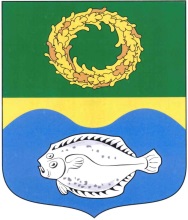 